.Intro: Start on lyrics 16 counts in weight on L - Dance moves 1/4 CW - No Tags/RestartsRIGHT AND LEFT SIDE ROCK, CROSS SHUFFLESIDE TOGETHER, SIDE SHUFFLE, CROSS ROCK, 1/4 SHUFFLE FWD.2 X RIGHT CROSS SAMBA, CROSS POINT2 X 1/4 PADDLE TURNS, SWAY HIPS, FLICK[32]Contact: anneherd@bigpond.comDeja Vu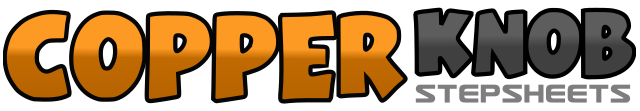 .......Count:32Wall:4Level:Easy Intermediate.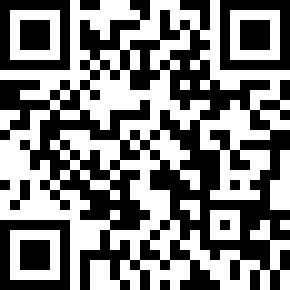 Choreographer:Anne Herd (AUS) - May 2017Anne Herd (AUS) - May 2017Anne Herd (AUS) - May 2017Anne Herd (AUS) - May 2017Anne Herd (AUS) - May 2017.Music:Rendez Vous - Inna : (CD: INNA - 3:08 - iTunes)Rendez Vous - Inna : (CD: INNA - 3:08 - iTunes)Rendez Vous - Inna : (CD: INNA - 3:08 - iTunes)Rendez Vous - Inna : (CD: INNA - 3:08 - iTunes)Rendez Vous - Inna : (CD: INNA - 3:08 - iTunes)........1-2-3&4Rock R to side, Recover to L, Cross shuffle R over L stepping RLR5-6-7&8Rock L to side, Recover to R, Cross shuffle L over R stepping LRL1-2-3&4Step R to side, Step L beside R, Side shuffle R stepping RLR5-6-7&8Cross L over R, recover to R, Turn 1/4 L shuffle fwd. stepping LRL 9:001&2-3-4Cross R over L, Rock L to side, Recover to R, Cross L over R, Point R to side5&6-7-8Cross R over L, Rock L to side, Recover to R, Cross L over R, Point R to side1-2-3-4Step fwd. on R, Turn 1/4 L taking weight to L, Step fwd. on R, Turn 1/4 L taking weight to L5-6-7-8Step R to side as you sway hips RLR and as you recover to L, flick R behind L